Publicado en  el 20/04/2015 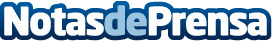 Schneider Electric presenta la nueva tarifa de Pequeño Material Eléctrico, Domótica e Inmótica KNX  Schneider Electric, especialista global en gestión de la energía, presenta su nueva tarifa ilustrada de Pequeño Material Eléctrico, Domótica e Inmótica KNX, que entra en vigor en marzo.Datos de contacto:Schneider ElectricNota de prensa publicada en: https://www.notasdeprensa.es/schneider-electric-presenta-la-nueva-tarifa-de_1 Categorias: Construcción y Materiales http://www.notasdeprensa.es